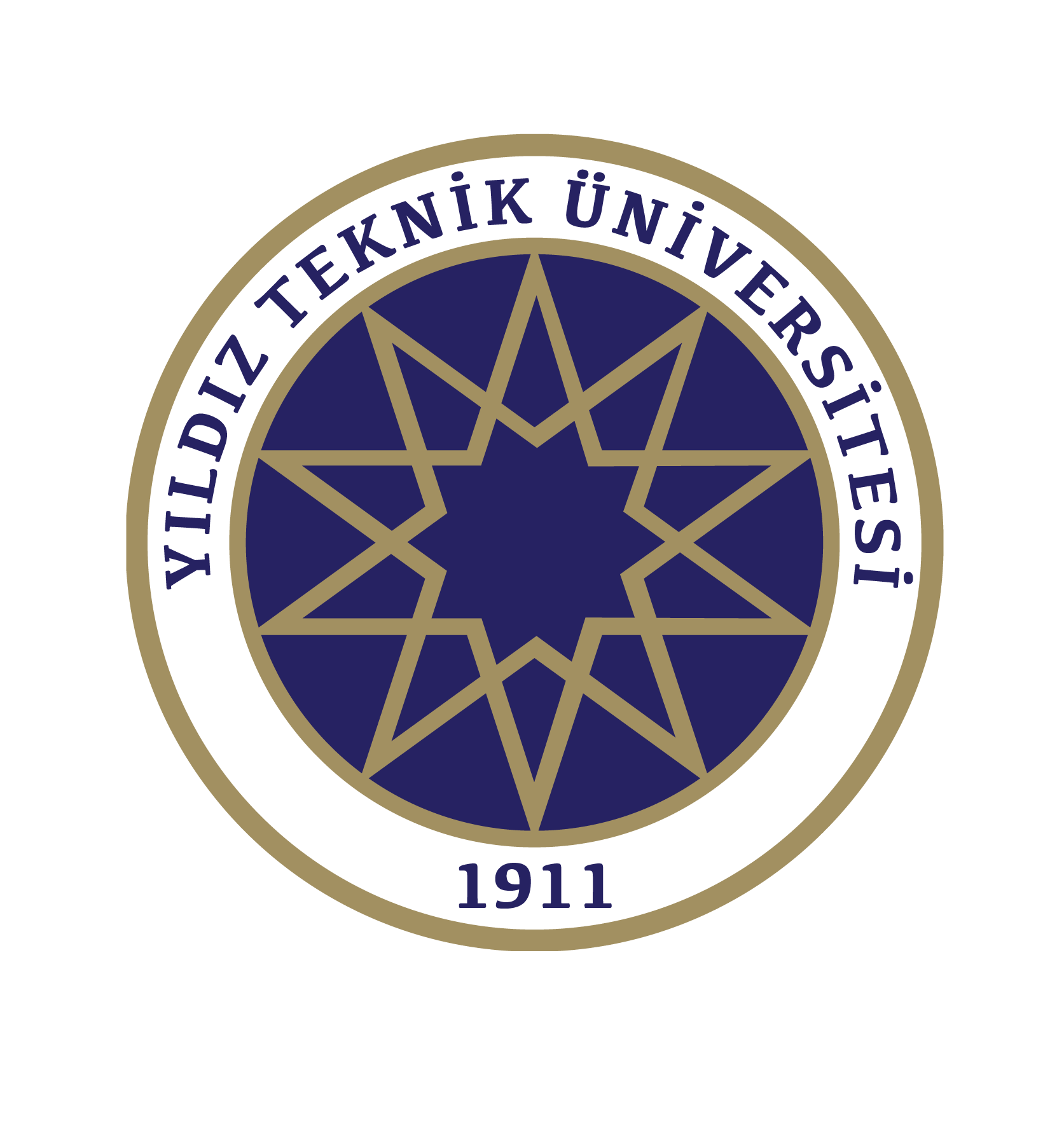 Sayın Öğretim Üyesi, Bir eğitim kurumunda verilen hizmetin veya programın kalitesinin sürekli izlenerek iyileştirilmesi büyük önem arz etmektedir. Bu nedenle bölümümüz sürekli olarak değerlendirilmekte, bu değerlendirmeler ışığında gerekli düzenlemeler yapılmaktadır. Bu süreçte siz öğretim üyelerimizin görüşleri bizler için önemli girdiler oluşturmaktadır. Bu amaçla, YTÜ Makine Mühendisliği Bölümü’nün program hedef ve amaçları temel alınarak hazırlanmış olan bu anket formunu doldurmanızı rica eder,  çalışmalarınızda başarılar dileriz.                          Saygılarımızla,                   Makine Mühendisliği Bölüm BaşkanlığıAdınız Soyadınız :Diğer görüşleriniz: *YÖK öncelikli alanlar listesinden alınmıştır.                                                                                                                                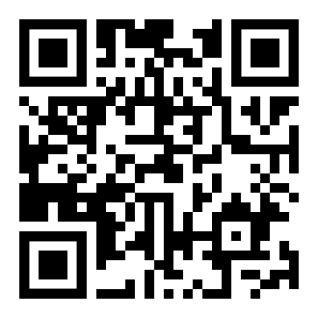 Verdiğiniz bilgiler programımızın geliştirilmesinde hassasiyetle dikkate alınacaktır. Katılımınız için teşekkürler.YTÜ MAKİNE MÜHENDİSLİĞİ BÖLÜMÜ MEZUNLARI İLE İLGİLİ GÖRÜŞLERİNİZ1: Kesinlikle katılmıyorum, 2: Katılmıyorum, 3: Ne katılıyorum ne katılmıyorum, 4: Katılıyorum, 5: Kesinlikle katılıyorumYTÜ MAKİNE MÜHENDİSLİĞİ BÖLÜMÜ MEZUNLARI İLE İLGİLİ GÖRÜŞLERİNİZ1: Kesinlikle katılmıyorum, 2: Katılmıyorum, 3: Ne katılıyorum ne katılmıyorum, 4: Katılıyorum, 5: Kesinlikle katılıyorumYTÜ MAKİNE MÜHENDİSLİĞİ BÖLÜMÜ MEZUNLARI İLE İLGİLİ GÖRÜŞLERİNİZ1: Kesinlikle katılmıyorum, 2: Katılmıyorum, 3: Ne katılıyorum ne katılmıyorum, 4: Katılıyorum, 5: Kesinlikle katılıyorumYTÜ MAKİNE MÜHENDİSLİĞİ BÖLÜMÜ MEZUNLARI İLE İLGİLİ GÖRÜŞLERİNİZ1: Kesinlikle katılmıyorum, 2: Katılmıyorum, 3: Ne katılıyorum ne katılmıyorum, 4: Katılıyorum, 5: Kesinlikle katılıyorumYTÜ MAKİNE MÜHENDİSLİĞİ BÖLÜMÜ MEZUNLARI İLE İLGİLİ GÖRÜŞLERİNİZ1: Kesinlikle katılmıyorum, 2: Katılmıyorum, 3: Ne katılıyorum ne katılmıyorum, 4: Katılıyorum, 5: Kesinlikle katılıyorumYTÜ MAKİNE MÜHENDİSLİĞİ BÖLÜMÜ MEZUNLARI İLE İLGİLİ GÖRÜŞLERİNİZ1: Kesinlikle katılmıyorum, 2: Katılmıyorum, 3: Ne katılıyorum ne katılmıyorum, 4: Katılıyorum, 5: Kesinlikle katılıyorumYTÜ MAKİNE MÜHENDİSLİĞİ BÖLÜMÜ MEZUNLARI İLE İLGİLİ GÖRÜŞLERİNİZ1: Kesinlikle katılmıyorum, 2: Katılmıyorum, 3: Ne katılıyorum ne katılmıyorum, 4: Katılıyorum, 5: Kesinlikle katılıyorumSorular123451Ulusal ve uluslararası şirketlerde üst düzey pozisyonlarda çalışır. (PEA1)2Ulusal ve uluslararası araştırma kurumlarında bilimsel araştırma ve lisansüstü çalışma yapar. (PEA5)3Yaşam boyu öğrenme ilkesine ve kendini sürekli geliştirme becerisine sahiptir. (PEA4)4Bilimsel çalışmaları sonucunda ulusal ve uluslararası nitelikli yayınlar üretirler. (PEA5)5Çalıştığı yerdeki problemleri görüp tespit ederek çözüm önerileri getirir,  projeler geliştirir ve tasarım yapar. (PEA2)6Disiplinlerarası TÜBİTAK, BAP, SANTEZ projelerinde vs. ve uluslararası projelerde çalışır. (PEA3)7Toplum ve çevreye duyarlıdır ve sosyal sorumluluk projelerinde görev alır.  (PEA6)8Girişimcilik ruhuna sahiptir ve yeni iş alanları oluşturur. (PEA4)9Öncelikli alanlarda* (Hesaplamalı Bilim ve Mühendislik, İleri ve Akıllı İmalat,  Otomotiv, Sürdürülebilir ve Akıllı Ulaşım, Termoakışkan, Yenilebilir Enerji ve Enerji Depolama)*  çalışmalar yaparak sanayiye katkı sağlar. (PEA4)